АДМИНИСТРАЦИЯ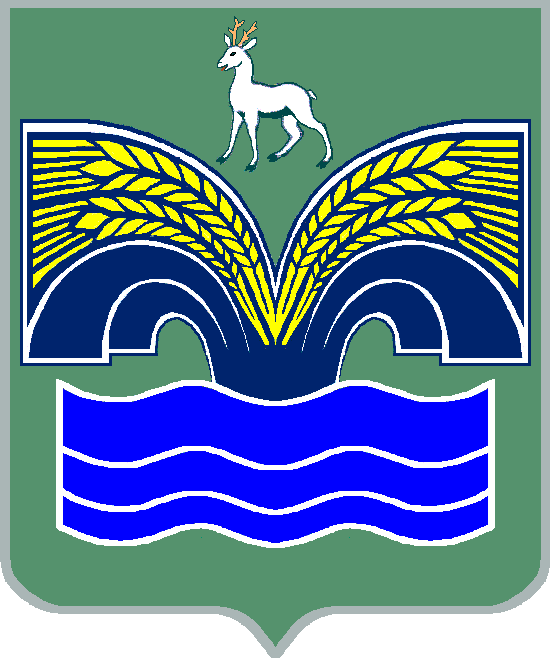 СЕЛЬСКОГО ПОСЕЛЕНИЯ СТАРАЯ БИНАРАДКА МУНИЦИПАЛЬНОГО РАЙОНА КРАСНОЯРСКИЙСАМАРСКОЙ ОБЛАСТИПОСТАНОВЛЕНИЕОт 24 апреля 2020 года № 34О внесение изменений в постановление администрации сельского поселения Старая Бинарадка муниципального района Красноярский Самарской области от 14.12.2011 № 24 «О муниципальных долгосрочных целевых программах»В целях приведения нормативного правового акта в соответствие с действующим законодательством, Администрация сельского поселения Старая Бинарадка муниципального района Красноярский Самарской области ПОСТАНОВЛЯЕТ: Внести в постановление администрации сельского поселения Старая Бинарадка муниципального района Красноярский Самарской области от 14.12.2011 № 24 «О муниципальных долгосрочных целевых программах» (далее – Постановление), следующие изменения:        исключить из постановления и приложений к нему словосочетание «долгосрочная целевая» в соответствующем падеже.Опубликовать настоящее постановление в газете «Красноярский вестник» и разместить на официальном сайте муниципального района Красноярский Самарской области в разделе «Поселения» - «Сельское поселение Старая Бинарадка».Настоящее постановление вступает в силу со дня его официального опубликования.Глава сельского поселения Старая Бинарадкамуниципального района КрасноярскийСамарской области                                                                       О.Ю. Худяков